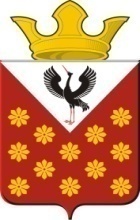 Свердловская областьБайкаловский районПостановление главы муниципального образованияКраснополянское сельское поселениеот 10 ноября  2014 года  № 227Об утверждении муниципальной программы «Социально-экономическое развитие Краснополянского сельского поселения» на 2015 – 2024 годы» (с изменениями  от 07.03.2017 № 35,  29.03.2017 № 59, от 10.05.2017 № 77, от 02.03.2018 № 39-п, от 28.06.2018 № 96, от 09.07.2018 № 104, 19.09.2018 №148, от 05.03.2019 №42,  от 18.03.2020 №46-п)            В соответствии с Федеральным законом от 06.10.2003 года № 131-ФЗ «Об общих принципах организации местного самоуправления в Российской Федерации», Уставом Краснополянского сельского поселения, постановлениями главы  Краснополянского сельского поселения от 19.06.2014 г. № 130                                                                                      «Об утверждении порядка формирования и реализации   муниципальных программ муниципального образования  Краснополянское сельское поселение», от  17.06.2014 года   № 134  «Об утверждении Плана мероприятий по составлению проекта бюджета МО Краснополянское сельское поселение на очередной финансовый год и плановый период», от 19.06.2014 г.     № 131     «Об утверждении перечня  подпрограмм    муниципальной    программы  «Социально-экономическое развитие Краснополянского сельского поселения на 2015 – 2020 годы» ПОСТАНОВЛЯЮ:1. Утвердить муниципальную программу «Социально-экономическое развитие Краснополянского сельского поселения» на 2015 – 2024 годы» (согласно приложения). 2. Настоящее Постановление обнародовать в соответствии с Уставом Краснополянского сельского поселения. 3. Контроль за исполнением настоящего Постановления возложить на заместителя главы  по социальным вопросам администрации муниципального образования Краснополянское  сельское  поселение.Глава Краснополянского сельского поселения                                                                                  Г.М. Губина